Технологическая картаФ.И.О. учителя: Сахтерова Галина ВикторовнаКласс: 4, Программа: «Школа России», Предмет: Окружающий мир, Авторы учебника: А. А. Плешаков, Е. А. КрючковаПланируемые результатыОрганизация образовательного пространстваТехнология изучения темыСамоопределение деятельностиУчебно-познавательная деятельностьДиагностика качества освоения темыРефлексивная деятельностьДомашняя работа: Дома вам надо будет найти материал о возникновении книгопечатания или рассказать о каком-нибудь замке или знаменитом рыцаре Средневековья.Тема урока:Тип урока:«Средние века: время рыцарей и замков»Изучение нового материалаОсновное содержание темы:Термины и понятия:Знакомство с эпохой Средневековья.Цель урока:Формирование представления о Средневековье как исторической эпохе.ЛичностныеМетапредметныеПредметныеФормирование основ российской гражданской идентичности, чувства гордости за российский народ и историю РоссииФормирование уважительного отношения к иному мнению, истории и культуре народовРазвитие самостоятельности и личной ответственности за свои поступкиОвладение способностью принимать и сохранять цели и задачи учебной деятельностиосвоение начальных форм познавательной и личностной рефлексииготовность слушать собеседника и вести диалогПонимание особой роли России в мировой истории, воспитание чувства гордостисформированность уважительного отношения к Россииосвоение доступных способов изучения природы и обществаРесурсы:-Интерактивный материал-Информационный материалМультимедийная презентация; Ларец с предметами; бланки для работы учащихся (раздаточный материал); опорные слова (город, рыцарь, замок, изобретения и открытия)Формы работы:Фронтальная, в парах, индивидуальная.Название этапаСодержание деятельностиПланируемые результаты:-личностные-метапредметные-предметныеОрганизация учащихся- Прозвенел звонок, и мы настраиваемся на урок. Сегодня нам с вами предстоит выполнить интересную работу и узнать много нового. Давайте начнем нашу работу с представления своего имени. Произнесите имя с тем чувством, с тем настроением, которое вы испытываете в данный момент. Пожалуйста, хором, одновременно.•	готовность слушать собеседника и вести диалогАктуализация учащихся-Мы с вами начли изучать раздел истории-Какие открытия сделали на прошлых уроках?-Посмотрите на ленту времени. Все ли в порядке? (Нет эпохи стоят не правильно.)-Восстановите последовательность правильно!-Какие эпохи мы с вами изучили?- А какая тема сегодняшнего урока? (Средние века)•	готовность слушать собеседника и вести диалогФормулирование учебной задачи«Корзина идей»            -Что что вам известно о средних веках?- Действительно, тема нашего урока: «Средние века: время рыцарей и замков». - Какие вопросы возникают, глядя на тему. ( Сколько по времени продолжалась данная эпоха? Как жили рыцари? Чем они занимались?         Какой вклад внесла данная эпоха в историю человечества?)•	Овладение способностью принимать и сохранять цели и задачи учебной деятельностиВосприятие учебного материала- Путешествуя по средневековью мы с вами будем использовать маршрутный лист. В первый столбик вы будете записывать опорное слово, а после изучения материала, вы поставите себе отметку на какую вы оцените свою работу.- Давайте вспомним, где жили древние люди? (В пещерах, хижинах). - Постепенно их количество увеличивалось, образовывались деревни, поселения, которые разрастались, и в итоге появляются города.  Центром была главная рыночная площадь, или рынок. Здесь не только торговали, но и оглашались указы короля, разбирались судебные споры.  Некоторые современные города, например, Берлин, Копенгаген, Амстердам возникли в Средние века. Кстати, к средневековым городам относится и столица нашего государства Москва. В европейских городах и сейчас сохранились кварталы, построенные в Средние века. -А теперь представьте: по средневековому городу, по узеньким улочкам мчится всадник, закованный в латы, с копьем в руке. - Кто это может быть? (опорное слово РЫЦАРЬ).А кто же это такие?Прочитайте текст (Приложение 1) который находится у вас на столах.  Читать будете с пометками: ! – новое, интересное; ? – возник вопрос; + - знал.- Что в тексте вы пометили знаком «+», что было известно? Что из текста вы узнали нового? Что было непонятно?- А теперь проверим, как вы запомнили, во что был облачен рыцарь и как он был вооружен. Подпишите на рисунке (Приложение 2), как называлось боевое облачение и вооружение рыцаря.Взаимопроверка и оценивание. “Оружие рыцаря”. Представим себя рыцарями.Стреляем из лука.Метаем копье (правой и левой рукой).Сражаемся мечом.Защищаемся щитом.•	Формирование основ российской гражданской идентичности, чувства гордости за российский народ и историю России•	готовность слушать собеседника и вести диалог•	Понимание особой роли России в мировой истории, воспитание чувства гордости•	Формирование уважительного отношения к иному мнению, истории и культуре народов•	готовность слушать собеседника и вести диалогВнедрение знаний в практику- Во все времена люди старались осмыслить то, что их окружало, понять себя, человеческую жизнь и смерть. Люди невольно очеловечивали природу. Им казалось, что она полна каких-то таинственных сил, которые правят миром и судьбами людей. Поклоняясь этим силам, люди устанавливали правила жизни. Так появились традиции, обряды, ритуалы.  С развитием общества изменились и верования людей. Появились новые боги. Это было связано с изменением жизни людей. Все шире стали распространяться 3 основные религии. Посовещаетесь в парах и вспомните какие основане религии существуют.                                  3 основные религии.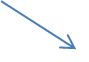       Христианство           Ислам       Буддизм                                   Все эти религии берут свое начало именно в средние века.- А мы с вами возвращаемся к рыцарям Средневековья. Как вы думаете, где жили рыцари? (В замках) - Во время Средневековья было построено множество замков (опорное слово ЗАМОК). Замки строили по определенным правилам. А по каким вы должны сказать сами. Прочитаете стихотворение, оно вам поможет ответить на это вопрос. На холме или на кручеЗамок строился могучий;Рвом с водою обнесён,Стенами он защищен,Врагов в него не пропускали,Мост подъёмный поднимали.Какие же правила строительства замков? Для чего? Оцените себя правильно ли вы ответили на этот вопрос.- Многие рыцарские замки сохранились до наших дней. Сейчас они являются памятниками архитектуры, в некоторых находятся музеи. И в одном из таких средневековых замках у нас побывала Катя. Она нам немного о нем расскажет.3. Эпоха Средневековья – это не только эпоха рыцарей, это ещё эпоха изобретений и открытий  (опорное слово ОТКРЫТИЯ И ИЗОБРЕТЕНИЯ).Я принесла ларец с секретом,В нём вещи, что привычны нам.Но мало знает кто, что этоК Средним относится векам.•	Формирование основ российской гражданской идентичности, чувства гордости за российский народ и историю России•	освоение доступных способов изучения природы и общества•	Формирование уважительного отношения к иному мнению, истории и культуре народов•	Понимание особой роли России в мировой истории, воспитание чувства гордости•	сформированность уважительного отношения к РоссииСамостоятельная работаРабота в парах.- Прежде чем я открою ларец, вам самим предстоит побывать археологами – исследователями.  Объединитесь в пары и с помощью кроссворда назовите предметы, которые лежат в ларце. Проверка выполнения задания. Учитель достаёт из ларца предметы: механические часы, очки, пуговицы, вилка, мыло.- Одно из великих изобретений Средневековья – книгопечатание. (Достается из ларца книга). - Подробнее об этом изобретении узнаете, прочитав дома страницы в учебнике. Кто желает, может подготовить дополнительный материал о возникновении книгопечатания. Оцените себя.•	Формирование основ российской гражданской идентичности, чувства гордости за российский народ и историю России•	Развитие самостоятельности и личной ответственности за свои поступкиТворческая работаРабота в парах.- Прежде чем я открою ларец, вам самим предстоит побывать археологами – исследователями.  Объединитесь в пары и с помощью кроссворда назовите предметы, которые лежат в ларце. Проверка выполнения задания. Учитель достаёт из ларца предметы: механические часы, очки, пуговицы, вилка, мыло.- Одно из великих изобретений Средневековья – книгопечатание. (Достается из ларца книга). - Подробнее об этом изобретении узнаете, прочитав дома страницы в учебнике. Кто желает, может подготовить дополнительный материал о возникновении книгопечатания. Оцените себя.•	Формирование основ российской гражданской идентичности, чувства гордости за российский народ и историю России•	Развитие самостоятельности и личной ответственности за свои поступкиСамоанализ -Что было центром города?-Во что был облачен рыцарь?-Назовите основные религии средних веков?-Где жили рыцари?•	освоение начальных форм познавательной и личностной рефлексииСамооценка - Вот и подошел к концу наш урок. На доске слова, которые являются понятиями, вмещающими в себя целую эпоху. Эпоху Средневековья! Эпоху открытий!- Какие же открытия на нашем уроке вы сделали для себя? Смогли ли мы ответить на вопросы, которые задали в начале урока. Правильно ли мы с вами положили в корзину идей?- А теперь оцените свою работу на уроке. Поставьте себе отметку, которую вы заработали на уроке и прокомментируйте ее.•	освоение начальных форм познавательной и личностной рефлексии•	готовность слушать собеседника и вести диалог